Αίτηση Εκπόνησης Διδακτορικής Διατριβής           Προς τη Γ.Σ. του Τ.Ε.Φ.Α.Α.  Α.Π.ΘΕΠΩΝΥΜΟ:.................................................ΟΝΟΜΑ:.....................................................ΠΑΤΡΩΝΥΜΟ:.............................................ΔΙΕΥΘΥΝΣΗ:................................................EMAIL:……………………………………………………….ΤΗΛΕΦΩΝΟ:...............................................Συνημμένα υποβάλλω: 1. Αναλυτικό Βιογραφικό σημείωμα 2. Έκθεση πρωτοτυπίας και σκοπιμότητας  για την εκπόνηση  της διδακτορικής διατριβής3. Αντίγραφα τίτλων σπουδών  (προπτυχιακού και μεταπτυχιακού) και Βεβαίωση Ισοτιμίας (για τίτλους από το εξωτερικό)4. Πιστοποιητικό επάρκειας ξένης γλώσσας (επιπέδου Β2)5. Υπεύθυνη δήλωση ότι δεν εκπονώ παράλληλα άλλο διδακτορικό6. Φωτοτυπία αστυνομικής ταυτότητας (δύο όψεις)7. Βεβαίωση ΑΜΚΑΈλαβα γνώση ( Ο Επιβλέπων)                ΥπογραφήΣας παρακαλώ να δεχτείτε την αίτησή μου για εκπόνηση Διδακτορικής Διατριβής στο Τ.Ε.Φ.Α.Α.-Α.Π.Θ.  Η επιστημονική περιοχή και ο προτεινόμενος τίτλος της διδακτορικής μου διατριβής είναι, αντίστοιχα: «..............................................................................................................................................................................................................................................................................» «...................................................................................................................................................................................................................................................................................................................................................»    Προτείνω ως επιβλέποντα τον/την κ………………………………………………………………. Γλώσσα εκπόνησης και συγγραφής της διατριβής προτείνεται η……………………………………………………..     Θεσσαλονίκη.......................................      Ο αιτών/Η αιτούσα           Με εκτίμηση                            (υπογραφή)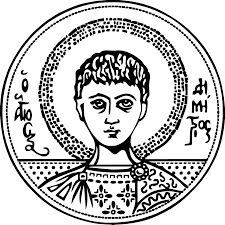 ΑΡΙΣΤΟΤΕΛΕΙΟ ΠΑΝΕΠΙΣΤΗΜΙΟ ΘΕΣΣΑΛΟΝΙΚΗΣΣΧΟΛΗ ΕΠΙΣΤΗΜΩΝ ΦΥΣΙΚΗΣ ΑΓΩΓΗΣ ΚΑΙ ΑΘΛΗΤΙΣΜΟΥΤΜΗΜΑ ΕΠΙΣΤΗΜΗΣ ΦΥΣΙΚΗΣ ΑΓΩΓΗΣ ΚΑΙ ΑΘΛΗΤΙΣΜΟΥΠΡΟΓΡΑΜΜΑ ΜΕΤΑΠΤΥΧΙΑΚΩΝ ΣΠΟΥΔΩΝΔΙΔΑΚΤΟΡΙΚΟΣ ΚΥΚΛΟΣ ΣΠΟΥΔΩΝ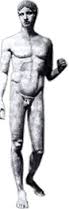 